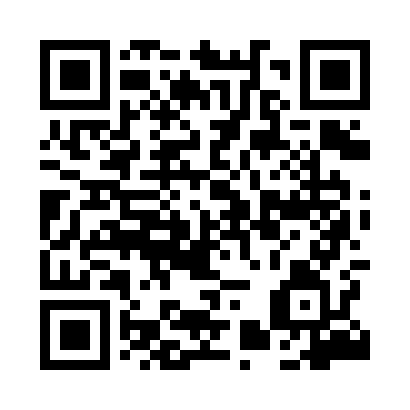 Prayer times for Goclaw, PolandWed 1 May 2024 - Fri 31 May 2024High Latitude Method: Angle Based RulePrayer Calculation Method: Muslim World LeagueAsar Calculation Method: HanafiPrayer times provided by https://www.salahtimes.comDateDayFajrSunriseDhuhrAsrMaghribIsha1Wed2:295:0412:335:418:0210:252Thu2:255:0312:335:428:0410:293Fri2:215:0112:325:438:0510:324Sat2:194:5912:325:448:0710:365Sun2:184:5712:325:458:0910:386Mon2:184:5512:325:468:1010:397Tue2:174:5312:325:478:1210:408Wed2:164:5212:325:488:1410:409Thu2:154:5012:325:498:1510:4110Fri2:154:4812:325:508:1710:4211Sat2:144:4712:325:518:1810:4212Sun2:134:4512:325:528:2010:4313Mon2:134:4312:325:538:2210:4414Tue2:124:4212:325:538:2310:4415Wed2:124:4012:325:548:2510:4516Thu2:114:3912:325:558:2610:4617Fri2:104:3712:325:568:2810:4618Sat2:104:3612:325:578:2910:4719Sun2:094:3412:325:588:3110:4820Mon2:094:3312:325:598:3210:4821Tue2:084:3212:326:008:3410:4922Wed2:084:3012:326:008:3510:5023Thu2:074:2912:326:018:3610:5024Fri2:074:2812:336:028:3810:5125Sat2:074:2712:336:038:3910:5226Sun2:064:2612:336:048:4010:5227Mon2:064:2512:336:048:4210:5328Tue2:054:2412:336:058:4310:5329Wed2:054:2312:336:068:4410:5430Thu2:054:2212:336:078:4510:5531Fri2:054:2112:336:078:4610:55